МИНИСТЕРСТВО ПРОСВЕЩЕНИЯ РОССИЙСКОЙ ФЕДЕРАЦИИДепартамент образования и науки Тюменской областиУправление образования Вагайского районаИртышская ООШ, филиал МАОУ Бегишевская СОШ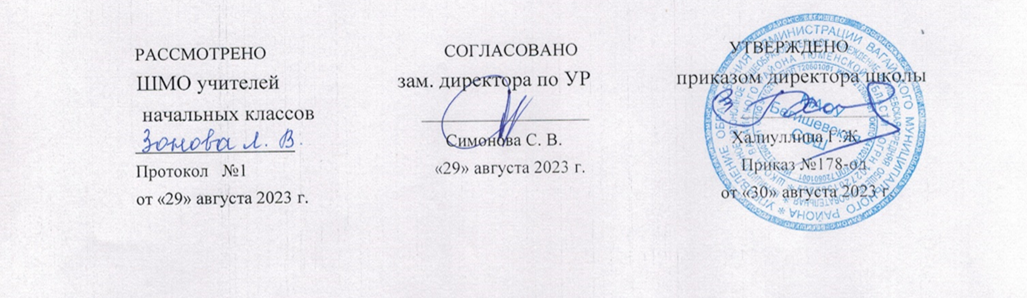 Адаптированная основная образовательная программаначального общего образования для обучающихся с умственной отсталостью(интеллектуальными нарушениями)вариант 2по учебному предмету «Речь и альтернативная коммуникация»1 классСоставитель: учитель начальных классовЗонова Л.В.Иртыш 2023 годРЕЧЬ И АЛЬТЕРНАТИВНАЯ КОММУНИКАЦИЯ1 КЛАСС(вариант 2)ПОЯСНИТЕЛЬНАЯ ЗАПИСКА.     Рабочая программа по речи и альтернативной коммуникации разработана на основе Федерального государственного образовательного стандарта образования обучающихся с умственной отсталостью (интеллектуальными нарушениями), адаптированной основной общеобразовательной программы образования обучающихся с умственной отсталостью (интеллектуальными нарушениями) (вариант 2).     Учебный предмет «Речь и альтернативная коммуникация» является основной частью предметной области «Язык и речевая практика».     Речь и альтернативная коммуникация – неотъемлемая составляющая социальной жизни человека нарушения развития значительно препятствуют и ограничивают полноценное общение ребёнка. Индивидуально-типологические особенности развития детей класса ограничивают формирование направленных экспрессивных движений (мимика, указательные жесты и т.п.), работу артикуляционного аппарата, зачастую они неосознанно произносят отдельные звуки, слоги, слова. У трёх детей, имеющих нарушение интеллекта в сочетании с аутистическими расстройствами, отсутствует потребность в общении, имеются трудности выбора и использования форм общения, включая коммуникативную речь и целенаправленность речевой деятельности. У одного ребёнка класса отмечается грубое недоразвитие речи и всех её функций: коммуникативной, познавательной, регулирующей. У остальных устная (звучащая) речь отсутствует или нарушена настолько, что понимание её окружающими сильно затруднено, либо невозможно.     В связи с этим при обучении детей общению на первом году учёбы планируется проведение целенаправленной педагогической работы по формированию у них потребности в общении, развитию сохранных речевых механизмов, на обучение использованию альтернативных средств общения.     Цель обучения – формирование опыта социального взаимодействия на основе разнообразных, доступных ребенку, средств коммуникации (вербальных и невербальных).       Задачи:формирование способности пользоваться доступными средствами коммуникации и общения – вербальными и невербальными;учить пользоваться доступными средствами коммуникации в практике экспрессивной и импрессивной речевой деятельности;развитие речи как средства коммуникации в связи с познанием окружающего мира, личным опытом ребёнка. Понимание слов, обозначающих объекты и явления природы, объекты рукотворного мира и деятельность человека. Умение использовать усвоенный словарный материал в коммуникативных ситуациях.Особенности обучения       Общая характеристика учебного предмета:     Учебный предмет, охватывает область развития речи и альтернативнойкоммуникации, является условием активизации познания и овладения жизненными компетенциями в опыте социального взаимодействия.Обучающиеся класса могут овладеть средствами социального взаимодействия только с помощью взрослого, при этом основой продуктивного взаимодействия является их интерес и потребность в общении с окружающими людьми.     Процесс развития речи, активизация и расширение коммуникативных возможностей в доступных обучающимся пределах выстраиваются педагогом путем использования специальных методов и приемов, дидактических средств в практически значимых для ребенка ситуациях.  Для обучения создаются такие специальные условия, которые дают возможность каждому ребёнку работать в доступном темпе, проявляя возможную самостоятельность. Педагог подбирает материал по объёму и компонует по степени сложности, исходя из особенностей развития каждого ребёнка.       Опыт социального взаимодействия детей будет обогащаться за счет формирования импрессивной и экспрессивной сторон речевых возможностей, моделированием в процессе обучения практико-ориентированных ситуаций общения.      В процессе урока учитель использует различные виды деятельности:игровую (сюжетно-ролевую, дидактическую, театрализованную, подвижную игру), элементарную трудовую (хозяйственно-бытовой и ручной труд), конструктивную, изобразительную (лепка, рисование, аппликация), которые будут способствовать расширению коммуникативных навыков.      Индивидуальные формы работы органически сочетаются с парными, групповыми и фронтальными.     Дидактический материал подбирается в соответствии с содержанием и задачами урока-занятия, учитывая уровень развития речи каждого ребёнка.     Реализация содержания учебного предмета в классе позволит подготовить обучающихся к продуктивному взаимодействию в ситуациях работы с учителем,  в классе с другими обучающимися,  в ситуациях взаимодействия с близкими взрослыми.     Учебный предмет осваивают обучающиеся в соответствии с их возможностями к обучению и темпа усвоения программного материала.     Часть обучающихся класса ограниченно понимают обращенную к ним речь взрослого даже в конкретной ситуации,  а вербальные и невербальные средства общения используют фрагментарно, лишь в знакомой ситуации взаимодействия со взрослым.     Остальные реагируют непроизвольно, или эмоциональными, или двигательными проявлениями на голос взрослого без понимания обращенной  к ним речи в конкретной ситуации взаимодействия.      В соответствии с требованиями ФГОС к адаптированной основной  общеобразовательной программе для обучающихся с умственной отсталостью (интеллектуальными нарушениями) (вариант 2) результативность обучения может оцениваться только строго индивидуально с учётом особенностей психофизического развития и особых образовательных потребностей каждого обучающегося.     Показателем усвоения обучающимися программы учебного материала является динамика развития понимания обращенной к ребенку речи взрослого от непроизвольных невербальных проявлений до вербальных и альтернативных средств коммуникации в разнообразных ситуациях взаимодействия.Формы контроля     При выполнении заданий оценивается уровень сформированности действий и представлений каждого ученика. Оценка сформированности представлений происходит в ходе выполнения заданий на различные действия.Критерии оцениванияОСНОВНОЕ СОДЕРЖАНИЕ УЧЕБНОГО ПРЕДМЕТА  Основное содержание учебного предмета "Речь и альтернативная коммуникация" представлено двумя направлениями,  в каждом из которых содержатся тематические блоки. Блоки включают задачи формирования у обучающихся в 1 классе специфических умений, связанных с овладением доступных обучающемуся средств коммуникации,  в аспекте  развития импрессивной и экспрессивной речи, интереса к чтению коротких произведений с рассматриванием иллюстраций, использования пишущих предметов по назначению. Сформированные умения могут рассматриваться как коммуникативная готовность обучающихся  к усвоению программного материала.Структура каждого занятия состоит из 2 основных разделов: коммуникация, развитие речи средствами вербальной и невербальной коммуникации. В 1 «б» классе  раздел  "чтение и письмо" не является основным разделом обучения из-за  крайне низкого уровня психофизического развития всех учащихся, поэтому на первом году обучения лишь формируются предпосылки к чтению и письму и этот раздел программы вкрапляется в отдельные упражнения пропедевтического характера. Методы обучения основаны на игровых приемах с использованием пальчиковых игр для развития ручной и мелкой моторики, игр на развитие слухового внимания и фонематического  слуха, интереса к прослушиванию коротких текстов, рассматриванию иллюстраций.  Учебный предмет «Речь и альтернативная коммуникация» как систематический курс в 1 б классе включает 2 раздела: –  коммуникация,–  развитие речи средствами вербальной и невербальной коммуникации,     Коммуникация.     Установление зрительного контакта с взрослыми. Реагирование на собственное имя.     Приветствие собеседника. Привлечение внимания ребёнка звучащими предметами, жестами, изображениями, речью. Поддержание зрительного контакта с говорящими (при предъявлении инструкции, в ходе беседы). Выражение своих желаний с использованием взгляда, указательного жеста, изображения, слова.  И т.д. Обращение с просьбой о помощи. Выражение согласия и несогласия. Выражение благодарности. Прощание с собеседником.     Развитие речи средствами вербальной и невербальной коммуникации.     Активизация коммуникативных (невербальных и вербальных, альтернативных) средств для развития понимания и выражения ответа на обращенную речь взрослого любым доступным способом в разных ситуациях социального взаимодействия,Формирование доступных (включая альтернативные) средства коммуникации взаимодействия со взрослыми и сверстниками.     Импрессивная речь. Понимание слов, обозначающих объекты/субъекты (предметы, материалы, люди, животные). Понимание слов, обозначающих функциональное назначение объектов и субъектов, действия. Понимание слов, обозначающих свойства (признаки) действий. Понимание слов, обозначающих количество объектов / субъектов. Понимание слов, обозначающих места расположения  объектов / субъектов («на столе», «около дома», «на верхней полке» и т.д.). Понимание слов, указывающих на объекты / субъекты (я, ты, мой, свой, это и т.д.). Понимание словосочетаний, простых предложений. Понимание обобщающих понятий (по возможности).     Экспрессивная речь. Употребление отдельных звуков, звукоподражаний, звуковых комплексов, слов. Употребление слов, обозначающих функциональное назначение субъектов, объектов, действия. Употребление слов, обозначающих свойства (признаки) объектов и субъектов. Употребление слов, обозначающих количество объектов / субъектов. Употребление слов, обозначающих состояния, свойства (признаки) действий. Употребление слов, обозначающих места расположения  объектов / субъектов («на столе», «около дома», «на верхней полке» и т.д.). Употребление слов, указывающих на объекты / субъекты (я, ты, мой, свой, это и т.д.).Развитие слухового внимания и слухового восприятия,Формирование интереса к чтению взрослым коротких текстов с иллюстрациями.Тематическое планирование учебного материала включает три направления: Каждое направление включает несколько тематических блоков, которые распределены на конкретные временные периоды с учетом особенностей каждой категории обучающихся (2,3 группы детей).Умения, формируемые в каждом тематическом блоке, закрепляются в содержании следующих блоков в рамках соответствующих уроков. При обучении детей 2 и 3 группы учитывается темп усвоения программного материала каждым ребенком  с соблюдением норма-часов для освоения конкретной тематической области, в некоторых случаях это  требует индивидуальной формы обучения.Программный материал распределен поэтапно:Этап: формирование эмоционально-личностного контакта учителя с обучающимися, закрепление эмоционально-личностного общения и формирование ситуативного – делового общения учителя с обучающимися (42- 86 часов).Этап:  закрепление ситуативного – делового общения обучающихся с учителем и формирование ситуативно-делового интереса к сверстнику (36-13 часов).Этап: формирование ситуативно-делового взаимодействия со сверстником (21-0).ПЛАНИРУЕМЫЕ РЕЗУЛЬТАТЫ ИЗУЧЕНИЯ УЧЕБНОГО ПРЕДМЕТАОценивается динамика достижений  в коммуникации общего характера: отклик на имя и положительное реагирование невербальными и вербальными средствами  часовна обращение к ним знакомого взрослого; выполнение инструкции взрослого в знакомой ситуации, с использованием усвоенных средств общения.У обучающихся с тяжелой умственной отсталостью и у некоторых детей с  множественными нарушениями в развитии(2 группа) отмечается интерес   к взаимодействию со знакомым взрослым, при использовании зрительного контакта «глаза в глаза», прослеживание за действиями взрослого  в конкретной коммуникативной или игровой ситуации.У обучающихся с глубокой умственной отсталостью и у большинства детей с множественными нарушениями в развитии(3 группа) отмечаются реакции на знакомого взрослого  в игровой ситуации  при использовании доступных средств коммуникации с возможностью зрительного контакта «глаза в глаза», прослеживания за действиями взрослого. Требования к уровню подготовки обучающихся(личностные и предметные результаты освоения учебного предмета)     В соответствии с требованиями ФГОС к АООП для обучающихся с умеренной, тяжёлой, глубокой умственной отсталостью, с ТМНР (вариант 2) результативность обучения каждого учащегося класса оценивается с учётом особенностей психофизического развития и особых образовательных потребностей. В связи с этим требования к результатам освоения образовательной программы представляют собой описание возможных результатов образования для всех категорий обучающихся 1б класса (БУД):личностные результаты освоения учебного предметаготовность обучающегося контактировать со взрослыми и сверстниками  в знакомой ситуации взаимодействия;способность понимать обращённую речь, понимать смысл доступных жестов и графических изображений: рисунков, фотографий, пиктограмм, других графических знаков;выражать общепринятые нормы коммуникативного поведения невербальными и вербальными средствами; поддерживать положительные формы взаимодействия со взрослыми и сверстниками; использовать доступные средства коммуникации для выражения собственных потребностей  и  желаний в разных ситуациях взаимодействия; выполнять инструкцию взрослого в знакомой ситуации;уметь произносить осознанно слоги, слова;уметь различать интонацию;уметь вступать в контакт;понимать слова, обозначающие объекты и явления природы, объекты рукотворного мира и деятельность человека;уметь использовать усвоенный словарный и фразовый материал в коммуникативных ситуациях;предметные результаты освоения учебного предмета проявление интереса к пальчиковым играм, к графическим заданиям;выполнение конкретного действия по инструкции взрослого;использование пишущего предмета по назначению;проявление  интереса к чтению взрослым коротких текстов;рассматривание иллюстраций.  Краткая характеристика учащихся класса:Общая осведомленность и социально – бытовая ориентировка: навыки самообслуживания сформированы частично, необходим контроль за  внешним видом. В знакомом пространстве ориентируются не в полном объёме, трое детей из пяти  выполняют простые поручения с помощью.Особенности психофизического развития: наблюдаются нарушения координационных способностей (точность движений, ритм) трёх из пяти учеников, отмечается напряжённость, скованность, слабая регуляция мышечных усилий, тремор, усиливающийся с возрастанием интеллектуальной или физической нагрузки (один ребёнок). Мышление: обобщения по ситуационной близости не доступны 4 детям из 5, анализ, синтез осуществляет один ребёнок со значительной помощью учителя, остальным детям такой вид работы пока недоступен. Восприятие – требуется организация процесса восприятия. Внимание – неустойчивое, небольшой объём, малая произвольность. Память – механическая, малый объём, перевод в долговременную память существенно затруднён. Особенности регуляторной и эмоционально – волевой сферы: целенаправленная деятельность интеллектуального характера не развита, в остальных сферах развита слабо и связана с видом деятельности и воззрением на неё каждого конкретного ребёнка, интерес к деятельности неустойчивый, предлагаемую программу действий фактически не удерживают, один ребёнок –  со стимуляцией, наблюдается быстрое пресыщение деятельностью, к оценке результатов деятельности ограниченный интерес. Сформированность учебных навыков: учебные навыки не сформированы.Речь: собственная речь у 4 детей из 5 отсутствует, у одного ребёнка представлена аграмматичной фразой эхолаличного характера. Наблюдаются полиморфные нарушения звукопроизношения. Активно повторяют отдельные слова, обозначая ими все стороны жизни. В обращенной речи простые инструкции фактически не понимают.Количество учебных часов     В Федеральном компоненте государственного стандарта «Речь и альтернативная коммуникация» обозначен как самостоятельный предмет. На его изучение в 1 классе отведено 66 часов, 2 часа в неделю, 33 учебные недели.Учебно-методический комплекс:- Федеральный государственный образовательный стандарт образования обучающихся с умственной отсталостью (интеллектуальными нарушениями) (Утвержден Приказом Минобрнауки России от 19 декабря 2014 г. № 1599);- адаптированная  основная общеобразовательная программа образования обучающихся с умственной отсталостью (интеллектуальными нарушениями) (вариант 2);     Освоение практики общения и продуктивной коммуникации с окружающими людьми в рамках предметной области «Язык и речевая практика» предполагает использование разнообразного предметного и изобразительного дидактического материала, иллюстрирующего природный и социальный окружающий мир; вербальных и невербальных средств коммуникации.     Вспомогательными средствами невербальной (альтернативной) коммуникации являются:специально подобранные предметы (различные по форме, величине, цвету наборы материала), пазлы из 2-х и более частей, мозаики, матрёшки, пирамидки, «шнуровки» и т.п.графические (печатные) изображения (тематические наборы, фотографий, рисунков, пиктограмм, графические изображения, знаковые системы, таблицы букв, наборы букв, коммуникативные таблицы и коммуникативные тетради), электронные средства обучения.Вышеперечисленные средства обучения используются для развития вербальной коммуникации только тех учащихся, для которых она становится доступной.№Уровни освоения (выполнения) действий/операцийкритерии1.Пассивное участие/соучастиедействие выполняется взрослым (ребёнок позволяет что-нибудь сделать с ним) 2.Активное участие – действие выполняется ребёнком:- со значительной помощью взрослого- с частичной помощью взрослого- по последовательной инструкции (изображения или вербально)ддддн2.по подражанию или по образцусамостоятельно с ошибкамисамостоятельнодосшс3.Сформированность представленийСформированность представлений3.1.представление отсутствует -3.2.не выявить наличие представлений?3.3.представление на уровне:использования по прямой подсказкеиспользования с косвенной подсказкой (изображение)самостоятельного использованияппп+направлениеНазвание направленияКоличество часовКоличество часовнаправлениеНазвание направления2 группа3 группа1 направление«Учитель и ученик»42862 направление«Ученик-учитель-сверстник»36133 направление«Ученик-сверстник».21-№ п/пТЕМА УРОКАКоличество часов1 модуль.1 модуль.1Направление. Учитель и ученик.  Приветствие взрослого.  Установление контакта с собеседником. ИОТ и ТБ.12Приветствие взрослого. Установление зрительного контакта с собеседником. 13Приветствие взрослого.14Приветствие сказочных персонажей.15Приветствие сказочных персонажей звуком, имитацией слова, словом.16Я и мое имя, моя фотография. Реагирование на собственное имя.17Моя любимая игрушка.18Моя любимая игрушка. Указание взглядом на объект при выражении своих желаний.19Моя любимая игрушка. Ответы на вопросы словом (пиктограммы).12 модуль.2 модуль.10Моя любимая игрушка. Выражение удовольствия. ИОТ и ТБ111Моя любимая игрушка. Указание взглядом на объект при выражении согласия.112Моя любимая игрушка. Выражение мимикой удовольствия.113Моя любимая сказка. Выражение мимикой удовольствия.114Моя любимая сказка. Выражение мимикой согласия (несогласия).115Моя любимая сказка. Выражение жестом своих желаний.116Моя любимая сказка.  Выражение мимикой приветствия (прощания).117Моя любимая игра. Привлечение внимания звучащим предметом13 модуль.3 модуль.1518Мои желания. Приветствие (прощание) с предъявлением предметного символа. ИОТ и ТБ119Мои желания. Понимание простых по звуковому составу слов (мама, папа).120Мне нравится. Понимание близких по звуковому составу слов (бабушка, дедушка).121Приветствие сверстника (узнавание). Узнавание (различение) имён педагогов.122Направление. Ученик-учитель. Сверстник.  Приветствие сверстника (узнавание). Понимание слов, обозначающих предмет: стол, стул.14 модуль.4 модуль.2123Приветствие сверстника (узнавание). Подбор картинок, предметов к заданному слову. Имена сверстников. Понимание обобщающих понятий: мебель. ИОТ и ТБ.124Имена сверстников. Понимание слов, обозначающих предмет, признак предмета.125Игрушки нашего класса. Понимание слов, обозначающих предмет, признак предмета.126Вместе слушаем сказки. Подбор предметов к заданному (услышанному) слову.127Вместе слушаем сказки. Понимание слов, обозначающих предмет, признак предмета: помидор (большой, маленький, круглый, красный, жёлтый, спелый, зелёный, незрелый).128Вместе слушаем сказки. Понимание слов, обозначающих предмет, признак предмета: огурец (длинный, овальный, зелёный, сочный).129Я и учитель играем со сверстником (игры с правилами). Понимание слов, обозначающих предмет, признак предмета: лук (большой, маленький, жёлтый, фиолетовый, злой)130Я и учитель играем со сверстником (игры с правилами). Подбор картинок, предметов к заданному (услышанному) слову.131Я и учитель играем со сверстником (игры с правилами). Понимание обобщающих понятий: овощи.132Я и учитель играем со сверстником (игры с правилами). Понимание слов, обозначающих предмет, признак предмета: кофта, рубашка (красивая, любимая, белая, цветная).133Я и учитель играем со сверстником (игры с правилами). Понимание слов, обозначающих предмет, признак предмета: брюки (штаны), юбка (длинные (ая), короткие(ая), тёплые(ая), лёгкие (ая), тёмные (ая)). 134Я и учитель играем со сверстником (игры с правилами). Понимание слов, обозначающих предмет, признак предмета: куртка (зимняя, осенняя, тёплая, холодная, цветная).15 модуль.5 модуль.35Я и учитель играем со сверстником (игры с правилами). Понимание слов, обозначающих предмет, признак предмета: шапка, шарф (тёплый (ая), пушистый(ая), вязаный (ая)). ИОТ и ТБ.136Я и учитель играем со сверстником (игры с правилами). Подбор картинок, предметов к заданному (услышанному) слову. Понимание обобщающих понятий: одежда.137Я и учитель играем со сверстником (игры с правилами). Понимание слов, обозначающих предмет, признак предмета: тарелка (глубокая, мелкая, железная, деревянная, глиняная).138Наш класс. Понимание слов, обозначающих предмет, признак предмета: ложка (большая,  маленькая, чайная, железная, деревянная).139Наш класс. Понимание слов, обозначающих предмет, признак предмета: стакан (стеклянный, пластмассовый, большой, маленький).140Наш класс. Понимание слов, обозначающих предмет, признак предмета: кружка (большая, маленькая, железная, глиняная).141Наш класс. Подбор картинок, предметов к заданному (услышанному) слову.142Мое отношение к сверстнику (выражение эмпатии). Понимание обобщающих понятий: посуда.143Мое отношение к сверстнику (выражение эмпатии). Понимание слов, обозначающих предмет, признак предмета: воробей (маленький, серый).144Мое отношение к сверстнику (выражение эмпатии). Понимание слов, обозначающих предмет, признак предмета: ворона (большая, чёрная.)145Мое отношение к сверстнику (выражение эмпатии). Подбор картинок, предметов к заданному (услышанному) слову.146Направление. Ученик - сверстники. Приглашение к взаимодействию. Понимание обобщающих понятий: птицы.147Приглашение к взаимодействию. Понимание слов, обозначающих предмет, признак предмета: заяц (маленький, трусливый, белый, серый). 148Приглашение к взаимодействию. Понимание слов, обозначающих предмет, признак предмета: волк (большой, серый, голодный, злой).149Приглашение к взаимодействию. Понимание слов, обозначающих предмет, признак предмета: кошка (пушистая, лысая, маленькая, ласковая, домашняя).150Приглашение к взаимодействию. Понимание слов, обозначающих предмет, признак предмета: собака (злая, добрая, домашняя). 151Приглашение к взаимодействию. Подбор картинок, предметов к заданному (услышанному) слову.16 модуль.6 модуль.52Играем вместе (настольно-печатные, подвижные и др.). Понимание обобщающих понятий: животные. ИОТ и ТБ.153Играем вместе (настольно-печатные, подвижные и др.). Понимание слов обозначающих состояния (громко, тихо). 154Играем вместе (настольно-печатные, подвижные и др.).  Понимание слов обозначающих состояния (быстро, медленно).155Играем вместе (настольно-печатные, подвижные и др.). Понимание слов обозначающих состояния (хорошо, плохо). Понимание слов обозначающих состояния (весело, грустно).15657Играем вместе (настольно-печатные, подвижные и др.). Понимание слов обозначающих действия предмета (пить, есть).Понимание слов обозначающих действия предмета (сидеть, стоять).158Играем вместе (настольно-печатные, подвижные и др.). Понимание слов обозначающих действия предмета (бегать, прыгать, спать).15960Играем вместе (настольно-печатные, подвижные и др.). Понимание слов обозначающих действия предмета (учиться, играть, рисовать, лепить).161Готовимся к празднику. Понимание слов обозначающих действия предмета (гулять, играть (на улице)).162Готовимся к празднику. Понимание слов обозначающих места расположения предмета: на столе.163Готовимся к празднику. Понимание слов обозначающих места расположения предмета: около дома.164Готовимся к празднику. Понимание слов указывающих на объекты: я, ты.165Готовимся к празднику. Понимание слов указывающих на объекты: мой, свой.166Участвуем в празднике. Понимание слов указывающих на объекты: это. Итоги года.1